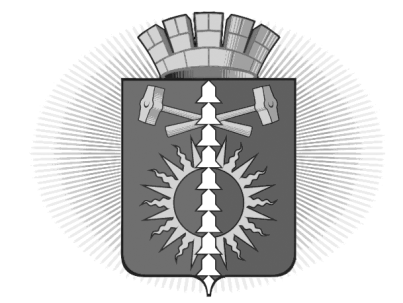 АДМИНИСТРАЦИЯГОРОДСКОГО ОКРУГА ВЕРХНИЙ ТАГИЛп о с т а н о в л е н и еот  18.12. 2018  № 864 город Верхний ТагилОб утверждении  плана мероприятий по предупреждению возникновения и распространения бешенства на территории городского округа Верхний Тагил на 2019-2020 годыВ соответствии с Федеральным законом «О ветеринарии» от 14.05.1993г. № 4979-1 (ред. от 23.04.2018г.), Федеральным законом «О санитарно-эпидемиологическом благополучии населения» от 30.03. 1999 г. № 52-ФЗ (ред. от 03.08.2018г.), Федеральным законом  «О защите населения  и территории от чрезвычайных  ситуаций природного и техногенного  характера» от 21.12.1994г. № 68-ФЗ (ред. от 23.06.2016г.), в целях предупреждения возникновения чрезвычайных ситуаций, связанных с возникновением и распространением бешенства, руководствуясь Уставом городского округа Верхний Тагил, ПОСТАНОВЛЯЮ:1. Утвердить План мероприятий по предупреждению возникновения и распространения бешенства на территории городского округа Верхний Тагил на 2019-2020 годы (прилагается).       2. Контроль за исполнением данного постановления возложить на    заместителя главы Администрации по жилищно – коммунальному и городскому хозяйству Русалеева Н. Н. 3. Опубликовать настоящее постановление на официальном  сайте   городского округа  Верхний Тагил        (www. go-vtagil.ru).Глава  городского округа Верхний Тагил                                   В. Г. КириченкоУтверждён Постановлением администрации                                                                       городского округа Верхний Тагил                                                              №  864  от  « 18 » декабря 2018  г.  План  мероприятийпо предупреждению возникновения и распространения бешенствана территории  городского округа Верхний Тагил на  2019- 2020 годы.№п/пНаименование  мероприятияСрок исполненияИсполнители1. Организационно-методические мероприятия1. Организационно-методические мероприятия1. Организационно-методические мероприятия1. Организационно-методические мероприятия1.Подготовка и проведение заседаний противоэпизоотических комиссий по проблеме  профилактики бешенства в городском округе Верхний Тагил1 раз в годГлава городского округа Верхний ТагилГБУСО Невьянская ветстанция (по согласованию) 2.Организация совместных выездов по территории городского округа специалистов ГБУСО "Невьянская ветстанция" с представителями администрации городского округа, заведующими территориальных органов п. Половинный, п. Белоречка, представителями МУП "Благоустройство" с целью выявления   безнадзорных  плотоядных животных.Ежеквартально Представитель администрации городского округа,МУП "Благоустройство",заведующие территориальных органов п. Половинный, п. Белоречка,ГБУСО Невьянская ветстанция (по согласованию) 3.Предоставление главе городского округа Верхний Тагил данных по безнадзорным животным.ЕжеквартальноДиректор МУП "Благоустройство", заведующие территориальных органов посёлков Половинный, Белоречка4. Организация работ по отлову бродячих животных  и по выявлению владельцев   безнадзорных  животных.ПостоянноАдминистрация городского округа, МУП "Благоустройство", заведующие территориальных органов посёлков Половинный, Белоречка, ГБУСО Невьянская ветстанция (по согласованию) 5.Проведение совместных заседаний ЧПЭК и СПК  по повышению эффективности  мероприятий, направленных на предупреждение возникновения заболеваний людей и животных бешенством.Ежегодно в сентябре месяцеГлава городского округа, Представители: Территориальный отдел Управления Федеральной службы по надзору в сфере защиты прав потребителей и благополучия человека по Свердловской области Территориальный отдел в городе Нижний Тагил, Пригородном, Верхнесалдинском районах, городе Нижняя Салда, городе Кировград и Невьянском районе (по согласованию),ГБУСО Невьянская ветстанция (по согласованию)2. Противоэпизоотические  мероприятия2. Противоэпизоотические  мероприятия2. Противоэпизоотические  мероприятия2. Противоэпизоотические  мероприятия6.Организация и проведение  профилактической вакцинации против бешенства домашних  животных в населенных пунктах городского округаПостоянноГБУСО Невьянская ветстанция (по согласованию)7.Определение циркуляции вируса бешенства среди диких животных с целью определения неблагополучных по бешенству территорий.ПостоянноГБУСО Невьянская ветстанция (по согласованию)8.Взятие на учёт  всего  поголовья плотоядных животных на закреплённой территории.ПостоянноГБУСО Невьянская ветстанция (по согласованию)9.Организация и проведение мероприятий по отлову бродячих животных и утилизации трупов животных.ПостоянноАдминистрация городского округа Верхний Тагил 3. Основные мероприятия 3. Основные мероприятия 3. Основные мероприятия 3. Основные мероприятия10.Надзор за мероприятиями по предупреждению возникновения бешенства среди людей и животныхПостоянно Территориальный отдел Управления Федеральной службы по надзору в сфере защиты прав потребителей и благополучия человека по Свердловской области Территориальный отдел в городе Нижний Тагил, Пригородном, Верхнесалдинском районах, городе Нижняя Салда, городе Кировград и Невьянском районе (по согласованию)ГБУСО Невьянская ветстанция (по согласованию)11.Обеспечение необходимым запасом вакцины против бешенства  в ветеринарном  пункте.ПостоянноГБУСО Невьянская ветстанция (по согласованию)12.Проведение профилактических мероприятий по борьбе с бешенством: -вакцинация домашних животных-разъяснительная работа среди населения и в организациях.-проведение ветеринарными специалистами обследования в течение 10 дней животных, покусавших людей.ПостоянноГБУСО Невьянская ветстанция (по согласованию)13.Контроль за противоэпизоотическими мероприятиями по природно-очаговым инфекциямПостоянноГБУСО Невьянская ветстанция (по согласованию)